Частное образовательное учреждение Средняя общеобразовательная школа «Индра» Кировского района г. Екатеринбурга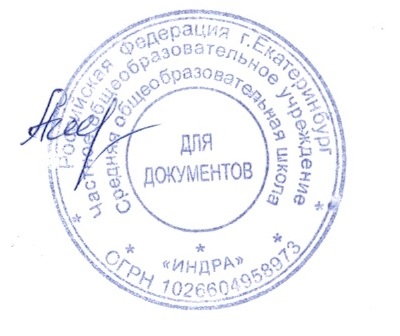 Решение Педагогического совета   Протокол№14 от 28.08.2019Учебный  планобразовательной деятельности с детьмираннего и дошкольного возрастав группах общеразвивающей направленности ЧОУ СОШ «Индра»на 2019 – 2020 учебный годг. Екатеринбург, 2019Пояснительная запискаОбразовательное учреждение в своей деятельности руководствуется основными нормативными документами, дающими возможность моделировать содержание образовательной работы с детьми дошкольного возраста:           -  Федеральный  Закон от 29.12.2012 N 273-ФЗ (ред. от 07.05.2013 с изменениями, вступившими в силу с 19.05.2013) "Об образовании в Российской Федерации";             -  Федеральный государственный образовательный стандарт дошкольного образования (ФГОС), утвержденный приказом Министерства образования и науки РФ от 17.10.2013 г. № 1155             -  Санитарно-эпидемиологические правила и нормативы СанПиН 2.4.1.3049-13 "Санитарно-эпидемиологические требования к устройству, содержанию и организации режима работы  дошкольных образовательных организаций", утвержденными постановлением Главного государственного санитарного врача РФ № 26 от15.05.2013 г. -  Федеральный государственный образовательный стандарт дошкольного образования (ФГОС) ;             - Лицензия на осуществление образовательной деятельности 66 Л 01 № 0003694Учебный план – документ, который определяет перечень образовательных областей (с учетом принципа интеграции содержания), образовательную нагрузку на ребенка (с учетом возраста) в организованных формах обучения (образовательных предложений для всей группы детей) в детских видах деятельности – непрерывной непосредственно образовательной деятельности, их последовательность и распределение по частоте, длительности организации (количество условных часов, их длительность) каждого из пяти модулей образовательной деятельности, обеспечивающих освоение ООП ДО.         При необходимости, может быть реализован индивидуальный учебный план, на основе индивидуализации содержания ООП ДО или при необходимости адаптированной образовательной программы (АОП) с учетом особенностей и образовательных потребностей конкретного ребенка.          Распределение  образовательной деятельности основано на принципах:- соблюдение права воспитанников на дошкольное образование;- дифференциации и вариативности, которое обеспечивает использование в педагогическом процессе модульный подход;- соотношение между инвариантной (не более 60% от общего объема) и вариативной (не более 40 % от общего нормативного времени, отводимого на освоение ООП ДО) частями учебного плана;- сохранение преемственности между инвариантной (обязательной) и вариативной (модульной) частями;- отражение специфики ОУ:а) учет видовой принадлежности – «школа - детский сад»;б) учет особенностей возрастной структуры – в ЧОУ СОШ «Индра»   - ориентирование на реализацию образовательной услуги.          В структуре учебного плана представлены модули образовательной деятельности:«Социально-коммуникативное развитие»«Познавательное развитие»«Речевое развитие»«Художественно-эстетическое развитие»«Физическое развитие»Социально-коммуникативное развитие направлено на усвоение норм и ценностей, принятых в обществе, включая моральные и нравственные ценности; развитие общения и взаимодействия ребенка со взрослыми и сверстниками; становление самостоятельности, целенаправленности и саморегуляции собственных действий; развитие социального и эмоционального интеллекта, эмоциональной отзывчивости, сопереживания, формирование готовности к совместной деятельности со сверстниками, формирование уважительного отношения и чувства принадлежности к своей семье и к сообществу детей и взрослых в Организации; формирование позитивных установок к различным видам труда и творчества; формирование основ безопасного поведения в быту, социуме, природе.Познавательное развитие предполагает развитие интересов детей, любознательности и познавательной мотивации; формирование познавательных действий, становление сознания; развитие воображения и творческой активности; формирование первичных представлений о себе, других людях, объектах окружающего мира, о свойствах и отношениях объектов окружающего мира, о малой родине и Отечестве, представлений о социокультурных ценностях нашего народа, об отечественных традициях и праздниках, о планете Земля как общем доме людей, об особенностях ее природы, многообразии стран и народов мира.Речевое развитие включает владение речью как средством общения и культуры; обогащение активного словаря; развитие связной, грамматически правильной диалогической и монологической речи; развитие речевого творчества; развитие звуковой и интонационной культуры речи, фонематического слуха; знакомство с книжной культурой, детской литературой, понимание на слух текстов различных жанров детской литературы; формирование звуковой аналитико-синтетической активности как предпосылки обучения грамоте.Художественно-эстетическое развитие предполагает развитие предпосылок ценностно-смыслового восприятия и понимания произведений искусства (словесного, музыкального, изобразительного), мира природы; становление эстетического отношения к окружающему миру; формирование элементарных представлений о видах искусства;восприятие музыки, художественной литературы, фольклора; стимулирование сопереживания персонажам художественных произведений; реализацию самостоятельной творческой деятельности детей.             Физическое развитие включает приобретение опыта в следующих видах деятельности детей: двигательной, в том числе связанной с выполнением упражнений, направленных на развитие таких физических качеств, как координация и гибкость; способствующих  правильному формированию опорно-двигательной системы организма, развитию равновесия, координации движения, крупной и мелкой моторики обеих рук, а также с правильным, не наносящим ущерба организму выполнением основных движений (ходьба, бег, мягкие прыжки, повороты в обе стороны), формирование начальных представлений о некоторых видах спорта, овладение подвижными играми с правилами;становление целенаправленности и саморегуляции в двигательной сфере; становление ценностей здорового образа жизни, овладение его элементарными нормами и правилами (в питании, двигательном режиме, закаливании и др.).             Содержание указанных модулей образовательной деятельности (образовательных областей) зависит от возрастных и индивидуальных особенностей детей, определяется целями и задачами ООП ДО и реализуется в различных видах деятельности.Непрерывная непосредственно образовательная деятельность основана на организации таких видов деятельности как: -  Игровая деятельность, которая является ведущей для детей дошкольного возраста. Ворганизованной образовательной деятельности она выступает в качестве основы для интеграции всех других видов деятельности. Игровая деятельность представлена в образовательном процессе в разнообразных формах (дидактические, сюжетно-дидактические, развивающие, подвижные игры, игры-путешествия, игровые проблемные ситуации, игры- инсценировки и пр.). -   Коммуникативная деятельность направлена на решение задач, связанных с развитием свободного общения детей и освоением всех компонентов устной речи, освоение культуры общения и этикета, воспитание толерантности, подготовки к обучению грамоте (в старшем дошкольном возрасте). - Восприятие художественной литературы и фольклора организуется как процесс слушания детьми произведений художественной и познавательной литературы, направленный на развитие читательских интересов детей, способности восприятия литературного текста и общения по поводу прочитанного. - Музыкальная деятельность организуется в процессе музыкальных занятий, которые проводятся музыкальным руководителем в специально оборудованном помещении (музыкальном зале). - Двигательная деятельность организуется в процессе занятий по физической культуре, которые проводит инструктор по физической культуре в специально оборудованном помещении (физкультурном зале) или на открытом воздухе. - Познавательно – исследовательская деятельность включает в себя познание детьми объектов живой и неживой природы, предметного и социального мира, безопасного поведения, освоение средств и способов познания (моделирование, экспериментирование), сенсорное и математическое развитие детей. - Изобразительная деятельность детей представлена разными видами художественно-творческой (рисование, лепка, аппликация) деятельности и конструирования.Образовательная деятельность, осуществляемая в ходе режимных моментов.  В режимных  процессах, в свободной детской деятельности воспитатель создает по мере необходимости дополнительно развивающие проблемно-игровые или практические ситуации, побуждающие дошкольников применить имеющийся опыт, проявить инициативу, активность для самостоятельного решения возникшей задачи. Образовательная деятельность, осуществляемая в утренний и вечерний отрезок времени, включает: - наблюдения (в уголке природы, за деятельностью взрослых и пр.);- беседы с детьми по их интересам; - игры индивидуальные и небольшими подгруппами (дидактические, развивающие, музыкальные, сюжетные и др.); - трудовые поручения; - рассматривание картин, иллюстраций, просмотр видеоматериалов разнообразного содержания; - индивидуальную работу с детьми в соответствии с задачами образовательных областей; - двигательную деятельность детей, активность которой зависит от содержания организованной образовательной деятельности в первой половине дня; - работу по воспитанию у детей культурно-гигиенических навыков и культуры здоровья.Образовательная деятельность, осуществляемая во время прогулки, включает: - наблюдения за объектами и явлениями природы, направленные на установление причинно-следственных связей, умение беречь природу; - экспериментирование с объектами неживой природы;  - подвижные игры и упражнения, направленные на оптимизацию режима двигательной активности и укрепления здоровья детей; - сюжетно-ролевые и конструктивные игры (с песком, со снегом, с природным материалом); - элементарную трудовую деятельность детей на участке.            Обязательная часть представляет комплексность подхода с учётом содержания Примерной основной образовательной программы дошкольного образования, обеспечивая развитие воспитанников во всех пяти взаимодополняющих образовательных областях.           Часть, формируемая участниками образовательных отношений отражает специфику национально-культурных, демографических и климатических условий города Екатеринбурга и Среднего Урала, сформирована в соответствии с выбранными участниками образовательных отношений парциальными, авторскими образовательными программами, каждая из которых является взаимодополняющей для реализации задач образовательных областей. Данная часть  ООП ДО реализуется в формах НОД и через различные виды совместной деятельности педагога с детьми в режимных моментах – различные виды игр, экскурсии, чтение, рассматривание иллюстраций, проектная деятельность и др.  Таким образом, содержание ООП ДО реализуется с учетом образовательных потребностей и интересов воспитанников, членов их семей, специфики национальных, социокультурных и климатических условий, а также возможностей педагогического коллектива.  Дошкольные группы ЧОУ СОШ «Индра» работают в режиме пятидневной рабочей недели.  Функционирует 5 групп с дневным 11, 5 часовым режимом пребывания детей:1-я младшая группа- 1 группа (2-3 года);2-я младшая группа – 1 группа (3-4 года);средняя группа – 1 группа (4-5 лет);старшая группа – 1 группа (5-6 лет);подготовительная группа – 1 группа (6-7 лет).Все группы укомплектованы в соответствии с возрастными нормами. На базе ЧОУ СОШ «Индра» функционирует логопункт с целью осуществления коррекционной работы учителем - логопедом. Количество воспитанников-25.            Объем учебной нагрузки в течение  недели соответствует санитарно-эпидемиологическим правилам и нормативам СанПиН 2.4.1.3049-13 . Максимально допустимый объем недельной образовательной нагрузки, включая   реализацию дополнительных образовательных программ, для детей дошкольного   возраста составляет: в младшей группе (дети  четвертого  года  жизни)  -  2  часа 45 мин., в средней группе (дети пятого года жизни) - 4 часа,  в   старшей группе (дети шестого года жизни) - 6 часов 15 минут, в   подготовительной (дети седьмого года жизни) - 8 часов 30 минут.         Продолжительность непрерывной непосредственно образовательной деятельности:для детей раннего возраста от 2 до 3 лет – не более 10 минут;для детей   4-го года жизни - не более 15 минут; для детей 5-го года жизни - не более   20 минут; для детей 6-го года жизни - не более 25 минут; для  детей   7-го года  жизни  -  не  более  30  минут.  Максимально допустимый объем образовательной нагрузки в первой  половине  дня  в  младшей  и   средней группах не превышает 30  и  40  минут  соответственно,  а  в    старшей и подготовительной 50 минут и 1,5 часа соответственно. В середине времени, отведенного  на  непрерывную  образовательную  деятельность,     проводят физкультминутку. Перерывы между  периодами  непрерывной   образовательной деятельности - не менее 10 минут.Для детей раннего возраста непрерывная образовательная деятельность осуществляется как в первую, так и во вторую половину дня (по 8-10 минут) по подгруппам. Допускается осуществлять образовательную деятельность на игровой площадке во время прогулки.         Непосредственно образовательная деятельность (НОД) с детьми старшего дошкольного возраста может осуществляться во второй половине дня после дневного  сна,  но  не   чаще 2 - 3 раз в неделю. Ее  продолжительность  должна  составлять  не   более 25 - 30  минут  в  день.  В  середине  непосредственно    образовательной деятельности статического характера проводят физкультминутку.Для профилактики утомления детей проводят физкультурные и музыкальные занятия.        Непрерывная непосредственно образовательная деятельность (занятия) по физическому развитию с детьми  осуществляется 3 раза в неделю. Данные занятия проводятся в физкультурном зале. Длительность занятий зависит от возраста детей и составляет:в 1 младшей группе – 10 мин.во  2 – й младшей группе – 15 мин.в средней группе – 20 мин.в старшей группе – 25 мин.в подготовительной к школе группе – 30 мин.        Один раз в неделю для детей 5 – 7 лет круглогодично организуются занятия по физическому развитию детей на открытом воздухе. Занятия проводятся при отсутствии у детей медицинских противопоказаний, наличии спортивной одежды соответствующей погодным условиям. В теплое время года, при благоприятных метеорологических условиях, непрерывная образовательная деятельность по физическому развитию организуется на открытом воздухе.         Коррекционно-развивающие занятия учителя-логопеда не входят в учебный план. Занятия в  логопункте  проводятся малыми подгруппами (2-3 воспитанника) или индивидуально и выводятся за пределы учебного плана. Количество занятий и состав групп определяется Письмом Минобразования РФ от 14.12.2000 «Об организации работы логопедического пункта общеобразовательного учреждения». Коррекционные занятия, проводимые учителем-логопедом, являются вариативными по отношению к занятиям по развитию речи в общеобразовательном процессе (для детей, зачисленных на логопункт). Такая вариативность обеспечивает исключение превышения предельно допустимой нормы нагрузки на ребенка.       Общая учебная нагрузка (непосредственно образовательная деятельность)  по всем направлениям развития составляет:в 1-й младшей группе - 10во 2-й младшей группе – 10в средней группе – 11 в старшей группе – 13 в подготовительной группе – 15        Учебная нагрузка определена с учетом необходимого требования - соблюдение минимального количества занятий на изучение каждой образовательной деятельности, которое определено в инвариантной части учебного плана, и предельно допустимая нагрузка.Федеральный компонент сохранен полностью. Данный учебный план гарантирует подготовку детей к школьному обучению.Учебный планосновной образовательной программы дошкольного образованияв группах общеразвивающей направленности для детей раннего возраста (3-й год жизни)Учебный планосновной образовательной программы дошкольного образованияв группах общеразвивающей направленности для детей дошкольного возраста Организованная образовательная деятельностьОрганизованная образовательная деятельностьОрганизованная образовательная деятельностьОбразовательные областиБазовый вид деятельности Количество часов в неделю(минуты/кол-во периодов)Познавательное развитиеПознавательно – исследовательская деятельность - окружающий мир1х10 мин=10 минРечевое развитиеОбщение, восприятие смысла сказок, стихов, фольклора, рассматривание картинок - развитие речи;2х10 мин=20 минХудожественно-эстетическое развитиеЭкспериментирование с материалами и веществами (песок, вода, тесто и пр.) - рисование; - лепка;Восприятие музыки: - музыка1х10 мин=10 мин1х10 мин=10 мин2х10 мин=20минФизическое развитиеДвигательная активность: - физическая культура в помещении3х10 мин=30 минСоциально-коммуникативное развитиеСодержание образовательной области реализуется ежедневно в играх, в ходе режимных моментов, в совместной деятельностиСодержание образовательной области реализуется ежедневно в играх, в ходе режимных моментов, в совместной деятельностиКоличество НОД в неделюКоличество НОД в неделю10Объем времени в неделюОбъем времени в неделю100 минОрганизованная образовательная деятельностьОрганизованная образовательная деятельностьОрганизованная образовательная деятельностьОрганизованная образовательная деятельностьОрганизованная образовательная деятельностьОрганизованная образовательная деятельностьвозрастная группа /периодичностьвозрастная группа /периодичностьвозрастная группа /периодичностьвозрастная группа /периодичностьОбразователь-ные областиБазовый вид деятельности младшаягруппа средняягруппастаршаягруппаподгото-вительная группаПознавательноеразвитиеПознавательно-исследова-тельская деятельность- окружающий мир;- ФЭМП(формирование элементарных математических представлений)2х15мин    =30мин2х20мин    =40мин3х25мин=75мин4х30мин=120минРечевое развитиеКоммуникативная деятельность - развитие речи; - подготовка к обучению грамоте;1х15мин=15мин1х20мин=20мин2х25мин=50мин2х30мин=60мин1х30мин=30минХудожественно-эстетическоеразвитиеИзобразительная деятельность - рисование; - лепка;- лепка/аппликация;  аппликация/конструированиеМузыкальная деятельность - музыка;1х15мин=15мин1х15мин=15мин2х15мин=30мин1х20мин=20мин1х20мин=20мин1х20мин=20мин2х20мин=40мин2х25мин=50мин1х25мин=25мин2х25мин=50мин2х30мин=60мин1х30мин=30мин2х30мин=60минФизическоеразвитиеДвигательная деятельность - физическая культура в помещении; - физическая культура на прогулке;3х15мин=45мин2х20мин=40мин1х20мин=20мин2х25мин=50мин1х25мин=25мин2х30мин=60мин1х30мин=30минКоличество НОД в неделюКоличество НОД в неделю10111315Объем времени в неделюОбъем времени в неделю150мин220мин325мин450минПримечание: социально-коммуникативное развитие ( игровая деятельность), восприятие художественной литературы и фольклора, конструирование (из природного и строительного материала, бумаги), самообслуживание и элементарный бытовой труд осуществляется в ходе образовательной деятельности на основе взаимодействия взрослых с детьми, в режимных моментах и самостоятельной деятельности детей.Парциальная программа(НРК) «Мы живем на Урале»/Толстикова О.В., Савельева О.В. осуществляется в ходе образовательной деятельности на основе взаимодействия взрослых с детьми и в режимных моментах.Примечание: социально-коммуникативное развитие ( игровая деятельность), восприятие художественной литературы и фольклора, конструирование (из природного и строительного материала, бумаги), самообслуживание и элементарный бытовой труд осуществляется в ходе образовательной деятельности на основе взаимодействия взрослых с детьми, в режимных моментах и самостоятельной деятельности детей.Парциальная программа(НРК) «Мы живем на Урале»/Толстикова О.В., Савельева О.В. осуществляется в ходе образовательной деятельности на основе взаимодействия взрослых с детьми и в режимных моментах.Примечание: социально-коммуникативное развитие ( игровая деятельность), восприятие художественной литературы и фольклора, конструирование (из природного и строительного материала, бумаги), самообслуживание и элементарный бытовой труд осуществляется в ходе образовательной деятельности на основе взаимодействия взрослых с детьми, в режимных моментах и самостоятельной деятельности детей.Парциальная программа(НРК) «Мы живем на Урале»/Толстикова О.В., Савельева О.В. осуществляется в ходе образовательной деятельности на основе взаимодействия взрослых с детьми и в режимных моментах.Примечание: социально-коммуникативное развитие ( игровая деятельность), восприятие художественной литературы и фольклора, конструирование (из природного и строительного материала, бумаги), самообслуживание и элементарный бытовой труд осуществляется в ходе образовательной деятельности на основе взаимодействия взрослых с детьми, в режимных моментах и самостоятельной деятельности детей.Парциальная программа(НРК) «Мы живем на Урале»/Толстикова О.В., Савельева О.В. осуществляется в ходе образовательной деятельности на основе взаимодействия взрослых с детьми и в режимных моментах.Примечание: социально-коммуникативное развитие ( игровая деятельность), восприятие художественной литературы и фольклора, конструирование (из природного и строительного материала, бумаги), самообслуживание и элементарный бытовой труд осуществляется в ходе образовательной деятельности на основе взаимодействия взрослых с детьми, в режимных моментах и самостоятельной деятельности детей.Парциальная программа(НРК) «Мы живем на Урале»/Толстикова О.В., Савельева О.В. осуществляется в ходе образовательной деятельности на основе взаимодействия взрослых с детьми и в режимных моментах.Примечание: социально-коммуникативное развитие ( игровая деятельность), восприятие художественной литературы и фольклора, конструирование (из природного и строительного материала, бумаги), самообслуживание и элементарный бытовой труд осуществляется в ходе образовательной деятельности на основе взаимодействия взрослых с детьми, в режимных моментах и самостоятельной деятельности детей.Парциальная программа(НРК) «Мы живем на Урале»/Толстикова О.В., Савельева О.В. осуществляется в ходе образовательной деятельности на основе взаимодействия взрослых с детьми и в режимных моментах.Образовательная деятельность на основе взаимодействия взрослых с детьми в ходе режимных моментовОбразовательная деятельность на основе взаимодействия взрослых с детьми в ходе режимных моментовОбразовательная деятельность на основе взаимодействия взрослых с детьми в ходе режимных моментовОбразовательная деятельность на основе взаимодействия взрослых с детьми в ходе режимных моментовОбразовательная деятельность на основе взаимодействия взрослых с детьми в ходе режимных моментовОбразовательная деятельность на основе взаимодействия взрослых с детьми в ходе режимных моментовУтренняя гимнастикаУтренняя гимнастикаежедневноежедневноежедневноежедневноКомплексы закаливающих процедурКомплексы закаливающих процедурежедневноежедневноежедневноежедневноСитуативные беседы при проведении режимных моментовСитуативные беседы при проведении режимных моментовежедневноежедневноежедневноежедневноЧтение художественной литературыЧтение художественной литературыежедневноежедневноежедневноежедневноДежурстваДежурстваежедневноежедневноежедневноежедневноПрогулки Прогулки ежедневноежедневноежедневноежедневноСамостоятельная деятельность детейСамостоятельная деятельность детейСамостоятельная деятельность детейСамостоятельная деятельность детейСамостоятельная деятельность детейСамостоятельная деятельность детейИграИграежедневноежедневноежедневноежедневноПознавательно-исследовательская деятельностьПознавательно-исследовательская деятельностьежедневноежедневноежедневноежедневноСамостоятельная деятельность детей в центрах активности (развития)Самостоятельная деятельность детей в центрах активности (развития)ежедневноежедневноежедневноежедневно